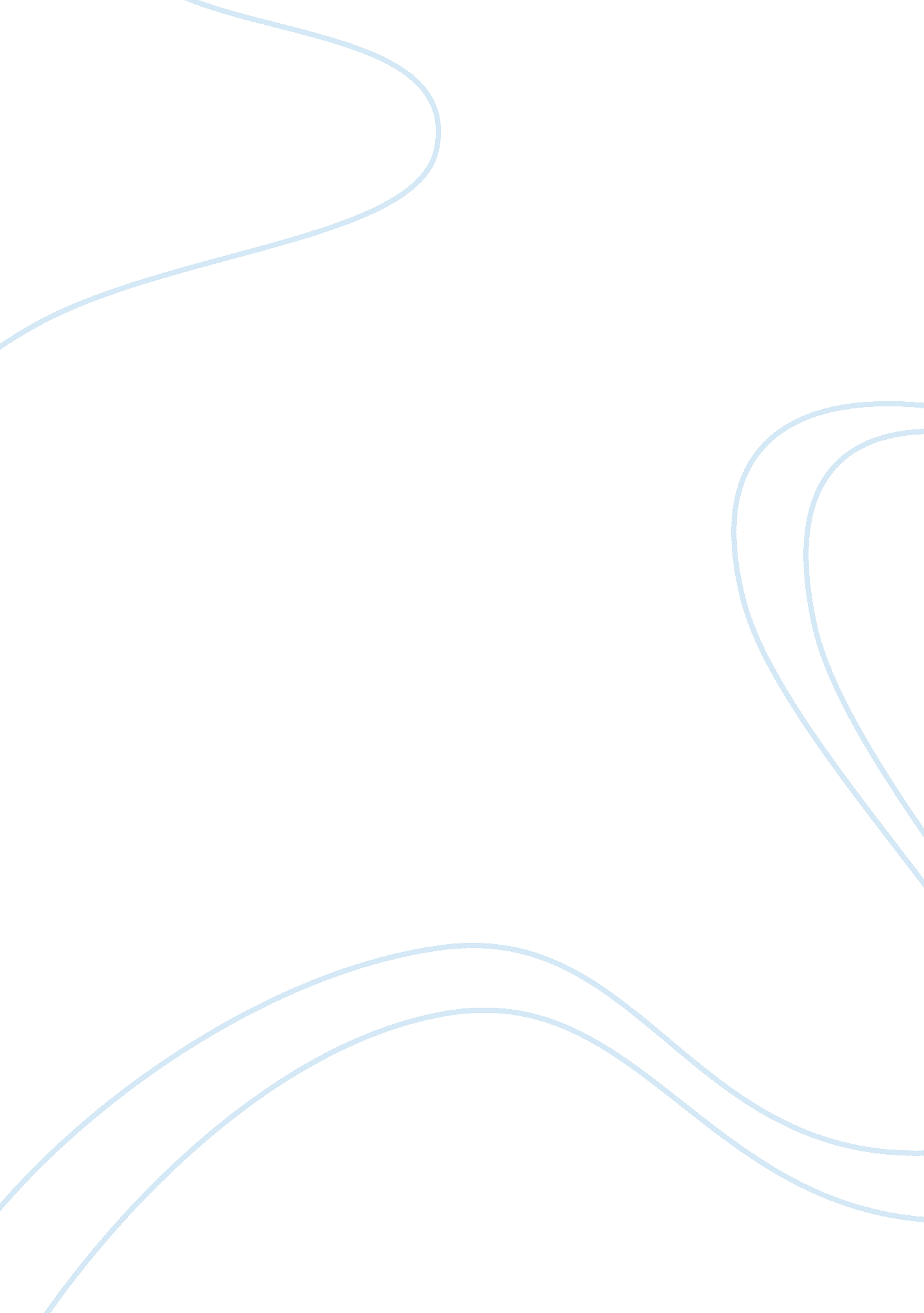 The goonies essay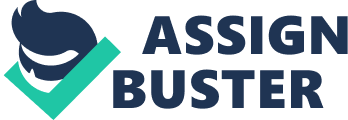 Directed and produced by Richard Donner, this classic film will blow you away, having you laughing, crying and excited all at once! This film is full of adventure and you would wish you were with the gang. This unique storyline is about group of kids who call themselves the goonies, they find a treasure map and so the most adventurous adventure begins, through think and thin, laughter and tears. Jeff Cohen who plays Chunk, a chubby short child who loves his food, when he is introduced in the first opening scene, it sums up what chunk is going to be like during the film. The first scene is of a car chase which then links into to the middle of the film. Chunk has a milkshake and a slice of pizza in each hand, as he presses up towards the window the pizza is smothered on to the glass and milkshake all down his shirt. This opening scene of chunk is very effective as it showed you what he is going to be like during the film. 